ΘΕΜΑ: «Τοποθέτηση Υπεράριθμων Εκπαιδευτικών»       Σύμφωνα με την πράξη 20/08-07-2016 του ΠΥΣΠΕ Φθιώτιδας τοποθετούνται οι παρακάτω εκπαιδευτικοί σε σχολικές μονάδες, οι οποίοι κρίθηκαν υπεράριθμοι με την αρ.19/07-07-2016 πράξη του ΠΥΣΠΕ Φθιώτιδας.                                                                       Ο ΔΙΕΥΘΥΝΤΗΣ Π.Ε. ΦΘΙΩΤΙΔΑΣ                                                                   Ευθύμιος  Γκούμας 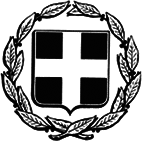 ΕΛΛΗΝΙΚΗ ΔΗΜΟΚΡΑΤΙΑΥΠΟΥΡΓΕΙΟ ΠΑΙΔΕΙΑΣ ΕΡΕΥΝΑΣ                          & ΘΡΗΣΚΕΥΜΑΤΩΝ ΠΕΡΙΦΕΡΕΙΑΚΗ ΔΙΕΥΘΥΝΣΗΑ/ΘΜΙΑΣ ΚΑΙ Β/ΘΜΙΑΣ ΕΚΠΑΙΔΕΥΣΗΣΣΤΕΡΕΑΣ ΕΛΛΑΔΑΣ-----ΔΙΕΥΘΥΝΣΗ Α/ΘΜΙΑΣ ΕΚΠ/ΣΗΣ ΦΘ/ΔΑΣTαχ. Δ/νση:	Κύπρου 87Τ.Κ. – Πόλη:	ΛαμίαE-mail: dipefth@sch.grΠληροφορίες:	Κρέτσης Κων/νοςΤηλέφωνο:	2231023398ΑΝΑΚΟΙΝΩΣΗΤΟΠΟΘΕΤΗΣΗ ΥΠΕΡΑΡΙΘΜΩΝ ΕΚΠΑΙΔΕΥΤΙΚΩΝ ΚΛ.ΠΕ 70 ΤΟΠΟΘΕΤΗΣΗ ΥΠΕΡΑΡΙΘΜΩΝ ΕΚΠΑΙΔΕΥΤΙΚΩΝ ΚΛ.ΠΕ 70 ΤΟΠΟΘΕΤΗΣΗ ΥΠΕΡΑΡΙΘΜΩΝ ΕΚΠΑΙΔΕΥΤΙΚΩΝ ΚΛ.ΠΕ 70 ΤΟΠΟΘΕΤΗΣΗ ΥΠΕΡΑΡΙΘΜΩΝ ΕΚΠΑΙΔΕΥΤΙΚΩΝ ΚΛ.ΠΕ 70 Α/ΑΟΝΟΜΑΤΕΠΩΝΥΜΟΣΧΟΛΙΚΗ ΜΟΝΑΔΑ ΥΠΕΡΑΡΙΘΜΙΑΣΣΧΟΛΙΚΗ ΜΟΝΑΔΑ ΤΟΠΟΘΕΤΗΣΗΣ1ΣΥΜΕΩΝΙΔΗΣ ΝΙΚΟΛΑΟΣΔ.Σ.ΑΓΙΟΥ ΓΕΩΡΓΙΟΥΔΙΑΘΕΣΗ ΠΥΣΠΕ2ΤΣΙΑΔΗΜΗ ΑΓΓΕΛΙΚΗΔ.Σ.ΑΓΙΟΥ ΚΩΝΣΤΑΝΤΙΝΟΥ2ο Δ.Σ ΑΤΑΛΑΝΤΗΣ3ΝΤΡΟΥΖΟΥ ΒΑΣΙΛΙΚΗΔ.Σ.ΚΟΜΠΟΤΑΔΩΝ -ΜΕΞΙΑΤΩΝ1ο Δ.Σ. ΓΟΡΓΟΠΟΤΑΜΟΥ4ΦΙΚΑ ΑΝΤΩΝΙΑΔ.Σ.ΚΥΡΤΩΝΗΣΔΙΑΘΕΣΗ ΠΥΣΠΕΤΟΠΟΘΕΤΗΣΗ ΥΠΕΡΑΡΙΘΜΩΝ ΕΚΠΑΙΔΕΥΤΙΚΩΝ ΚΛ.ΠΕ 60ΤΟΠΟΘΕΤΗΣΗ ΥΠΕΡΑΡΙΘΜΩΝ ΕΚΠΑΙΔΕΥΤΙΚΩΝ ΚΛ.ΠΕ 60ΤΟΠΟΘΕΤΗΣΗ ΥΠΕΡΑΡΙΘΜΩΝ ΕΚΠΑΙΔΕΥΤΙΚΩΝ ΚΛ.ΠΕ 60ΤΟΠΟΘΕΤΗΣΗ ΥΠΕΡΑΡΙΘΜΩΝ ΕΚΠΑΙΔΕΥΤΙΚΩΝ ΚΛ.ΠΕ 601ΤΣΑΝΗ ΚΩΝΣΤΑΝΤΙΑΝΗΠΙΑΓΩΓΕΙΟ ΚΥΡΤΩΝΗΣΔΙΑΘΕΣΗ ΠΥΣΠΕ